Figures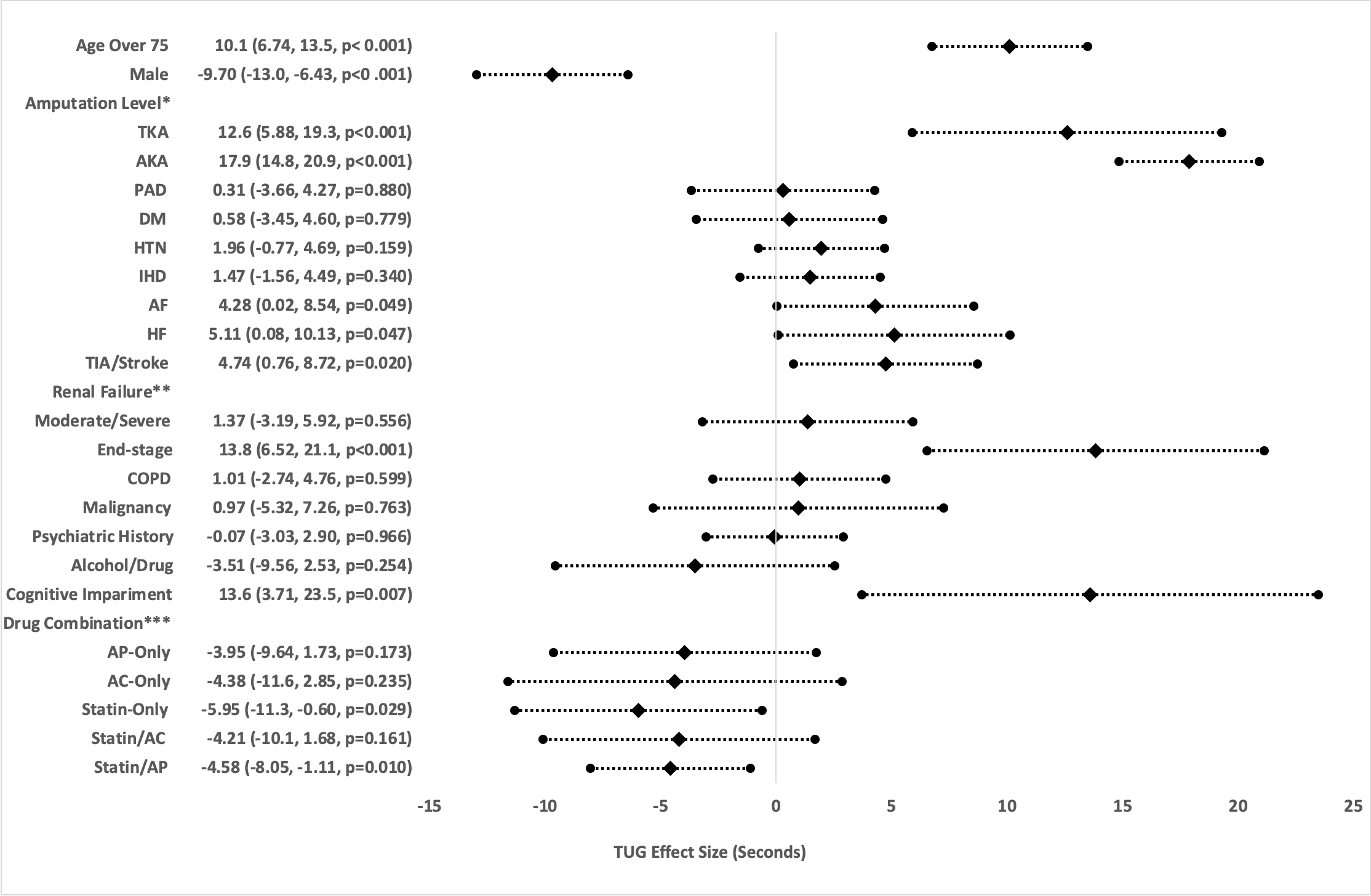 Figure 1a: Forrest plot for effect sizes (seconds) in multivariate linear regression analysis for timed-up-go (TUG) after rehabilitation. Reference levels for *=BKA, **=Normal/Moderate Renal Failure, ***=None group.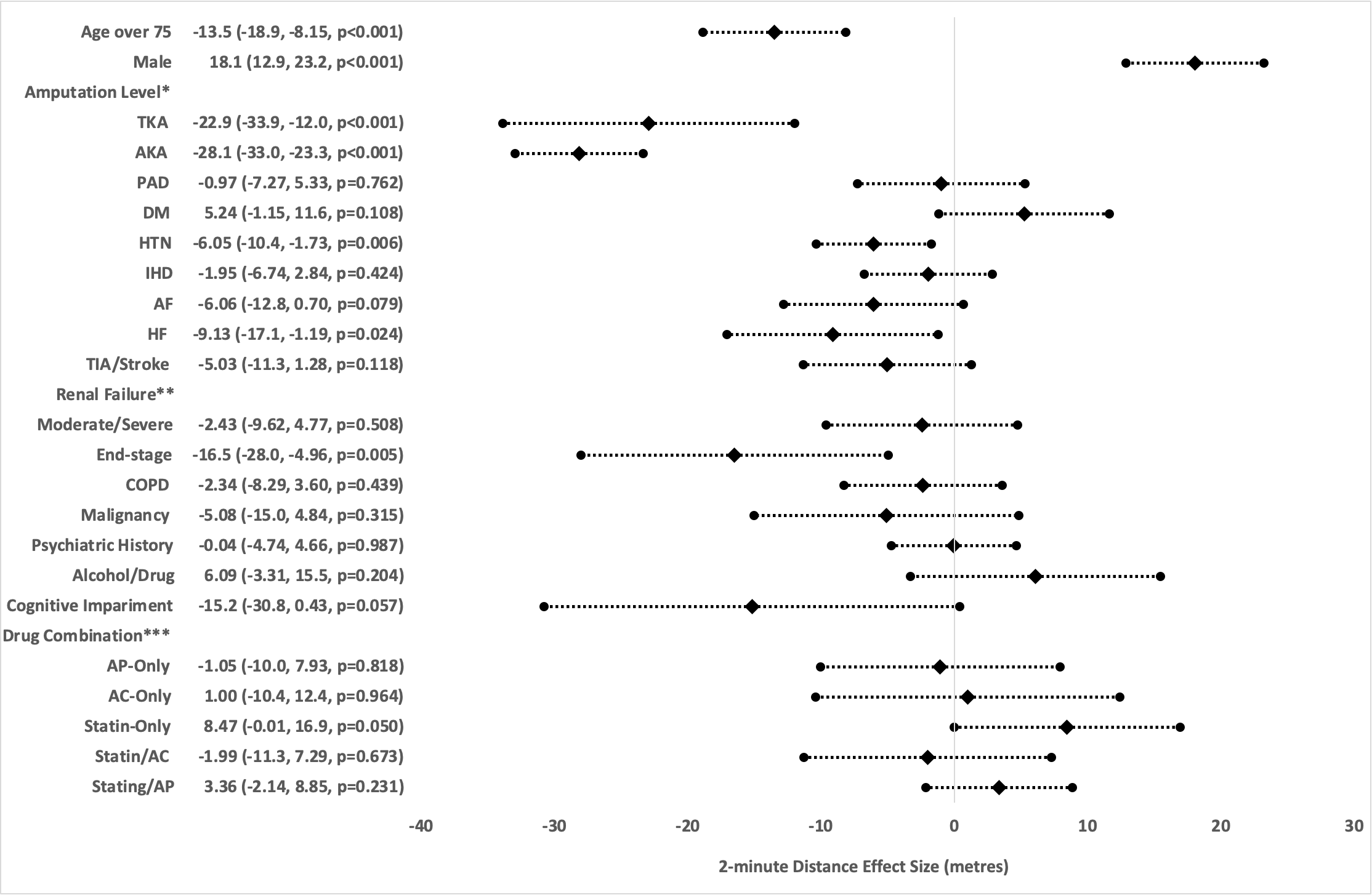 Figure 1b: Forrest plot for effect sizes (meters) in multivariate linear regression analysis for 2-minute walking distance after rehabilitation. Reference levels for *=BKA, **=Normal/Moderate Renal Failure, ***=None group.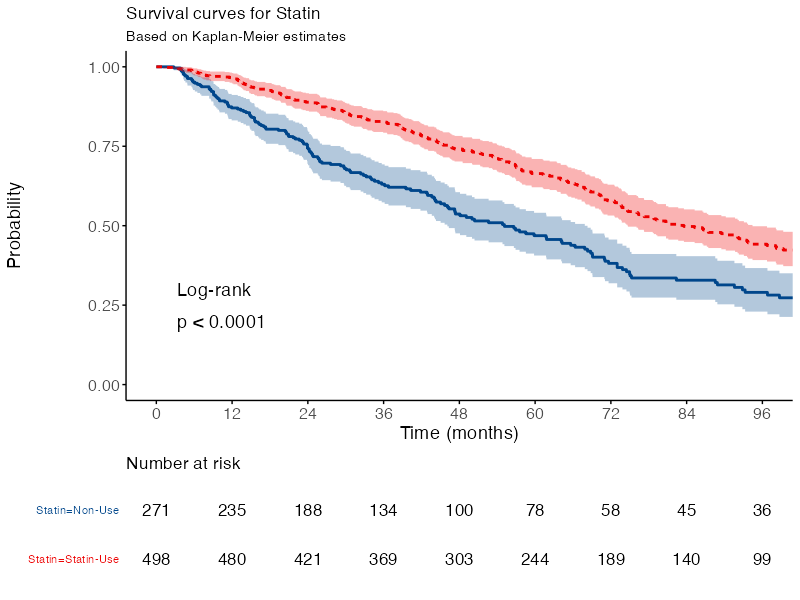 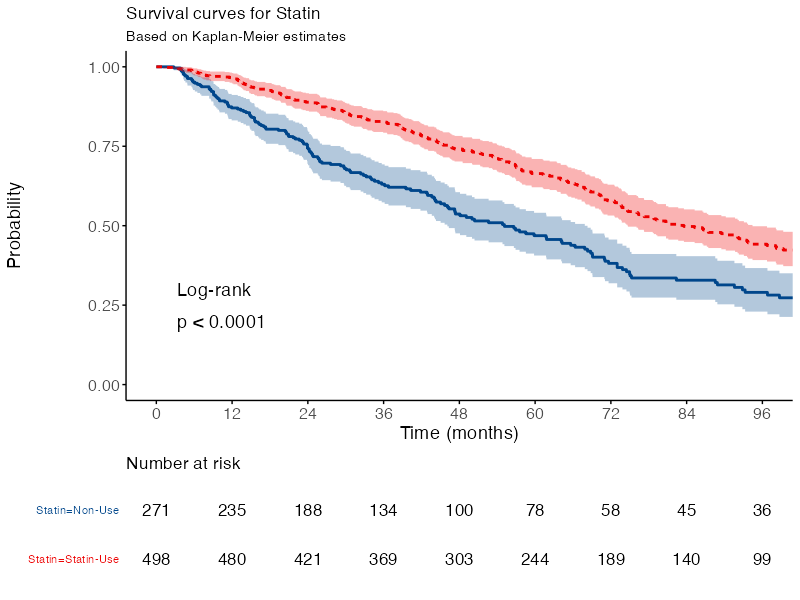 Figure 2a: Kaplan-Meier survival analysis comparing amputees using statin with those not using statins.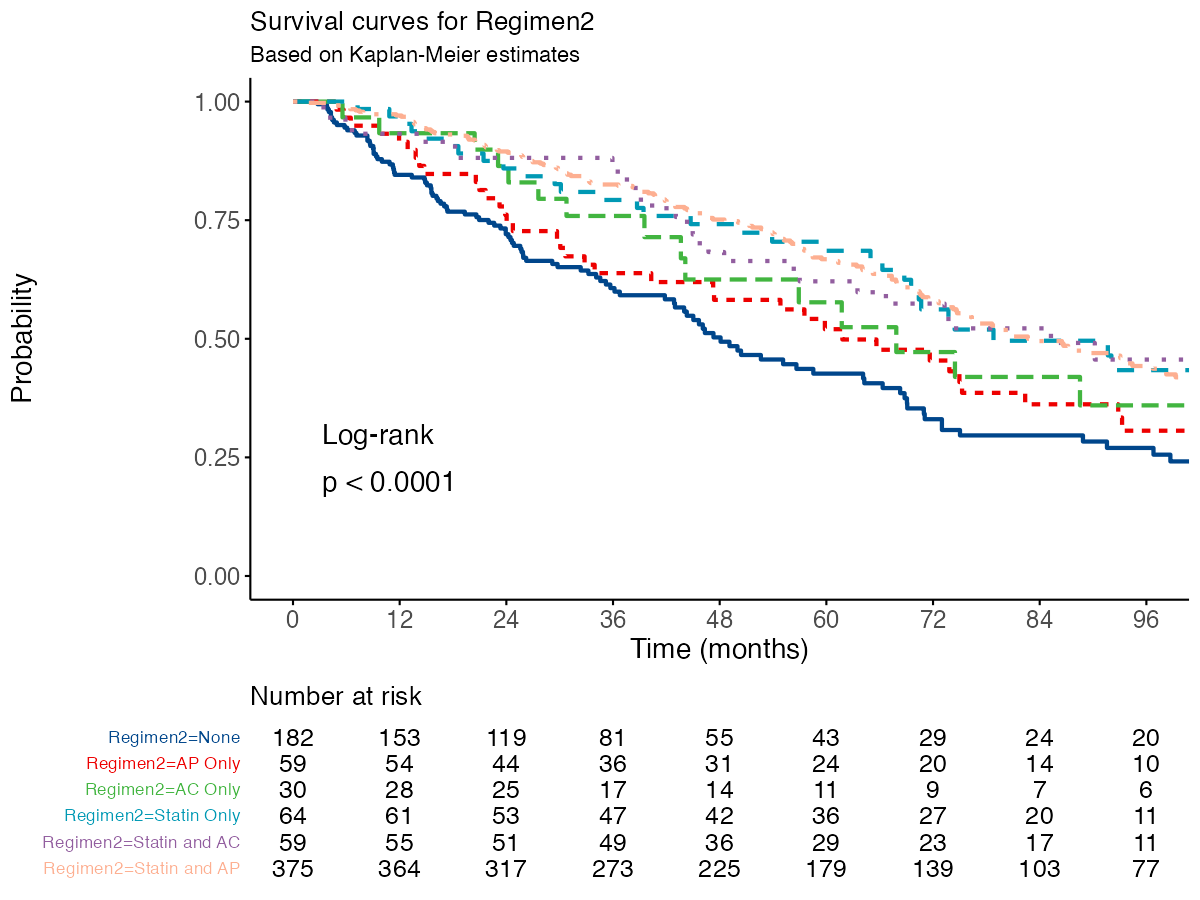 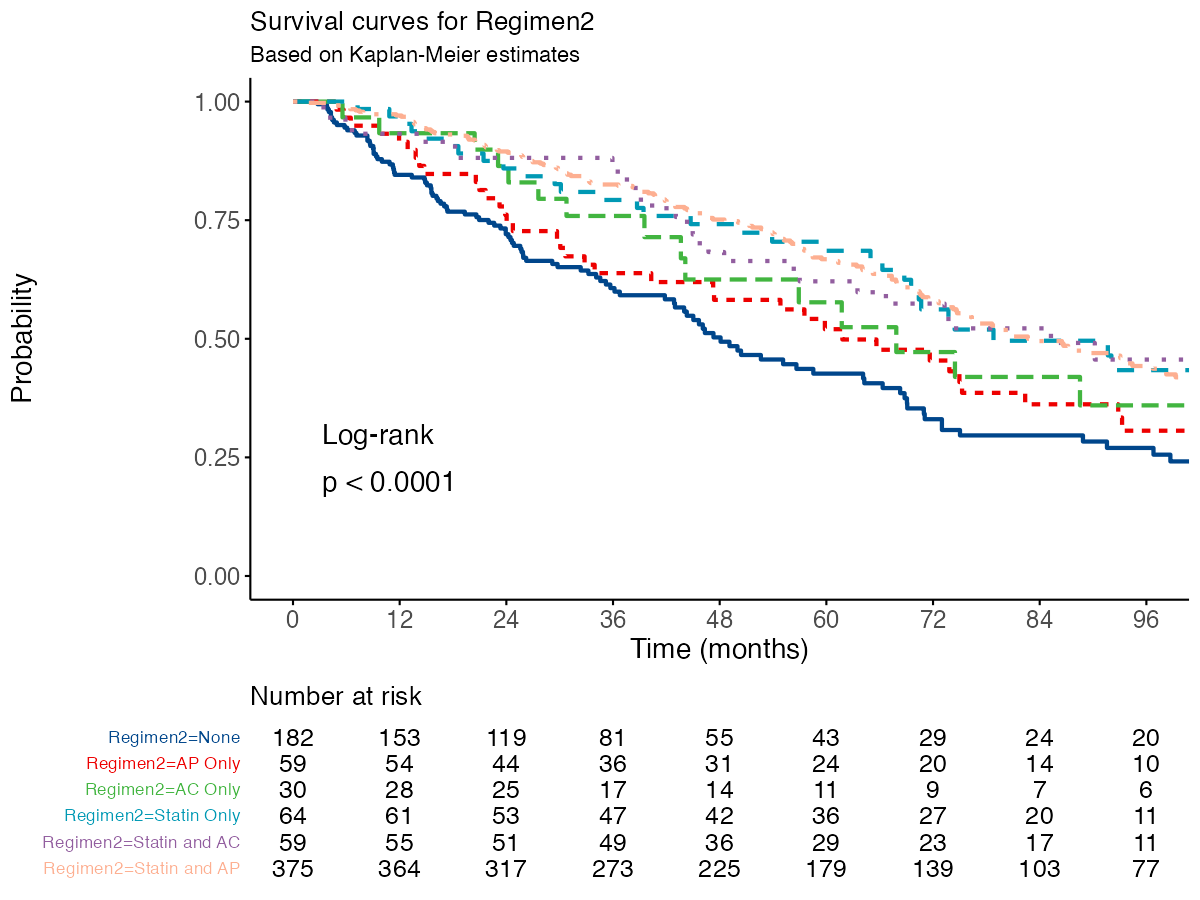 Figure 2b: Subgroup Kaplan-Meier survival analysis comparing statin and antithrombotic drug combinations.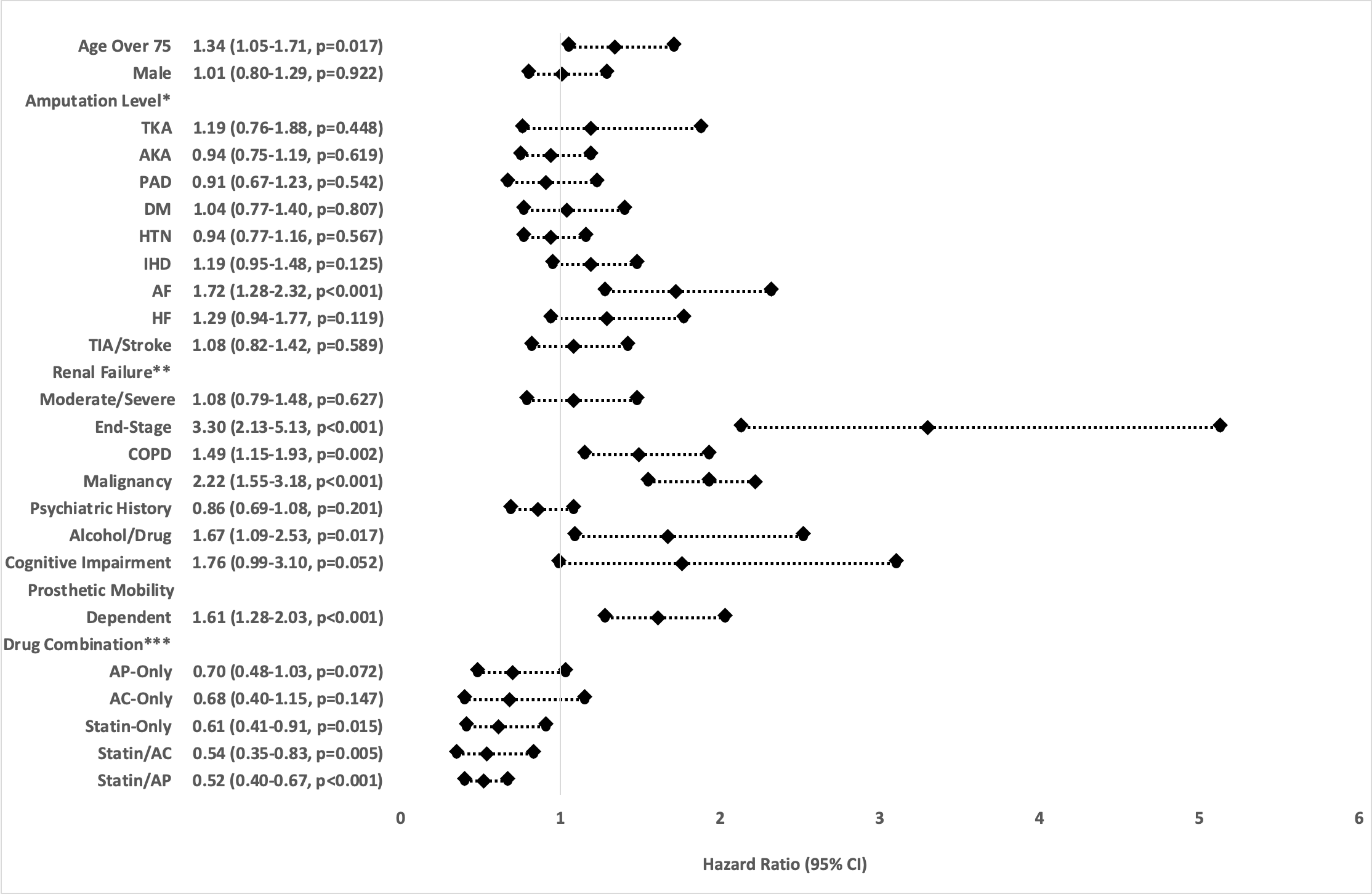 Figure 3: Forrest plot for hazard ratios in Cox-regression analysis for survival. Reference levels for *=BKA, **=Normal/Moderate Renal Failure, ***=None group.